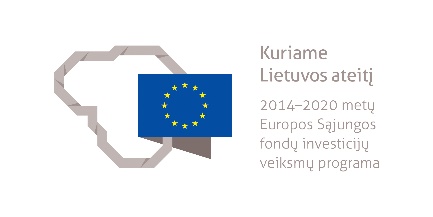 MŪRININKO MODULINĖ PROFESINIO MOKYMO PROGRAMA______________________(Programos pavadinimas)Programos valstybinis kodas ir apimtis mokymosi kreditais:T32073202 – programa, skirta tęstiniam profesiniam mokymui, 40 mokymosi kreditųKvalifikacijos pavadinimas – mūrininkasKvalifikacijos lygis pagal Lietuvos kvalifikacijų sandarą (LTKS) – IIIMinimalus reikalaujamas išsilavinimas kvalifikacijai įgyti:T32073202 – pagrindinisReikalavimai profesinei patirčiai (jei taikomi) – nėraPrograma parengta įgyvendinant iš Europos Sąjungos struktūrinių fondų lėšų bendrai finansuojamą projektą „Lietuvos kvalifikacijų sistemos plėtra (I etapas)“ (projekto Nr. 09.4.1-ESFA-V-734-01-0001).1. PROGRAMOS APIBŪDINIMASProgramos paskirtis. Mūrininko modulinė profesinio mokymo programa skirta kvalifikuotam mūrininkui parengti, kuris gebėtų, vadovaujant aukštesnės kvalifikacijos darbuotojui ir jam prižiūrint darbų kokybę, savarankiškai vykdyti bendrąsias veiklas statybos objekte, mūryti konstrukcijas ir jas remontuoti, montuoti ir betonuoti konstrukcijas.Būsimo darbo specifika. Asmuo, įgijęs mūrininko kvalifikaciją galės dirbti statybos įmonėse arba vykdyti individualią veiklą.Darbo sąlygos: veikla susijusi su sunkiu rankiniu fiziniu darbu; dirbama atvirose statybos aikštelėse ir uždarose patalpose, įvairiomis oro sąlygomis; tenka dirbti su kėlimo mechanizmais, taip pat ir aukštyje. Dėl darbų specifikos darbuotojas aprūpinamas specialia apranga.Mūrininkas savo veikloje vadovaujasi darbuotojų saugos ir sveikatos, ergonomikos, darbo higienos, priešgaisrinės saugos, elektrosaugos, aplinkosaugos reikalavimais, tvarios statybos principais.Darbuotojui svarbios šios asmeninės savybės: atsakingumas, pareigingumas, kūno koordinacija, fizinė ištvermė. Mūrininkas geba planuoti savo veiklą pagal pateiktas užduotis, naudodamasis aukštesnės kvalifikacijos darbuotojo pagalba, prisitaiko prie veiklos būdų, medžiagų ir priemonių įvairovės, atlieka įvairius veiklos veiksmus ir operacijas, pritaikydamas žinomus ir išbandytus sprendimus, naudodamasis brėžiniais, specifikacijomis ir žodine informacija.Darbuotojui privalu atlikti sveikatos profilaktinį patikrinimą ir turėti asmens medicininę knygelę arba privalomojo sveikatos patikrinimo medicininę pažymą.2. PROGRAMOS PARAMETRAI* Šie moduliai vykdant tęstinį profesinį mokymą neįgyvendinami, o darbuotojų saugos ir sveikatos bei saugaus elgesio ekstremaliose situacijose mokymas integruojamas į kvalifikaciją sudarančioms kompetencijoms įgyti skirtus modulius.3. REKOMENDUOJAMA MODULIŲ SEKA* Šie moduliai vykdant tęstinį profesinį mokymą neįgyvendinami, o darbuotojų saugos ir sveikatos bei saugaus elgesio ekstremaliose situacijose mokymas integruojamas į kvalifikaciją sudarančioms kompetencijoms įgyti skirtus modulius.4. REKOMENDACIJOS DĖL PROFESINEI VEIKLAI REIKALINGŲ BENDRŲJŲ KOMPETENCIJŲ UGDYMO5. PROGRAMOS STRUKTŪRA, VYKDANT PIRMINĮ IR TĘSTINĮ PROFESINĮ MOKYMĄPastabosVykdant tęstinį profesinį mokymą asmens ankstesnio mokymosi pasiekimai įskaitomi švietimo ir mokslo ministro nustatyta tvarka.Tęstinio profesinio mokymo programos modulius gali vesti mokytojai, įgiję andragogikos žinių ir turintys tai pagrindžiantį dokumentą arba turintys neformaliojo suaugusiųjų švietimo patirties.Saugaus elgesio ekstremaliose situacijose modulį vedantis mokytojas turi būti baigęs civilinės saugos mokymus pagal Priešgaisrinės apsaugos ir gelbėjimo departamento direktoriaus patvirtintą mokymo programą ir turėti tai pagrindžiantį dokumentą.Tęstinio profesinio mokymo programose darbuotojų saugos ir sveikatos mokymas integruojamas į kvalifikaciją sudarančioms kompetencijoms įgyti skirtus modulius. Darbuotojų saugos ir sveikatos mokoma pagal Mokinių, besimokančių pagal pagrindinio profesinio mokymo programas, darbuotojų saugos ir sveikatos programos aprašą, patvirtintą Lietuvos Respublikos švietimo ir mokslo ministro 2005 m. rugsėjo 28 d. įsakymu Nr. ISAK-1953 „Dėl Mokinių, besimokančių pagal pagrindinio profesinio mokymo programas, darbuotojų saugos ir sveikatos programos aprašo patvirtinimo“. Darbuotojų saugos ir sveikatos mokymą vedantis mokytojas turi būti baigęs darbuotojų saugos ir sveikatos mokymus ir turėti tai pagrindžiantį dokumentą.Tęstinio profesinio mokymo programose saugaus elgesio ekstremaliose situacijose mokymas integruojamas pagal poreikį į kvalifikaciją sudarančioms kompetencijoms įgyti skirtus modulius. 6. PROGRAMOS MODULIŲ APRAŠAI6.1. ĮVADINIS MODULISNėra6.2. KVALIFIKACIJĄ SUDARANČIOMS KOMPETENCIJOMS ĮGYTI SKIRTI MODULIAI6.2.1. Privalomieji moduliaiModulio pavadinimas – „Bendrosios veiklos statybos objekte vykdymas (mūrininko)“Modulio pavadinimas – „Konstrukcijų mūrijimas ir jų remontas“ Modulio pavadinimas – „Konstrukcijų montavimas ir betonavimas“ 6.3. PASIRENKAMIEJI MODULIAINėra6.4. BAIGIAMASIS MODULISModulio pavadinimas – „Įvadas į darbo rinką“Valstybinis kodasModulio pavadinimasLTKS lygisApimtis mokymosi kreditaisKompetencijosKompetencijų pasiekimą iliustruojantys mokymosi rezultataiĮvadinis modulis*Įvadinis modulis*Įvadinis modulis*Įvadinis modulis*Įvadinis modulis*Įvadinis modulis*Bendrieji moduliai*Bendrieji moduliai*Bendrieji moduliai*Bendrieji moduliai*Bendrieji moduliai*Bendrieji moduliai*Kvalifikaciją sudarančioms kompetencijoms įgyti skirti moduliai (iš viso 35 mokymosi kreditai)Kvalifikaciją sudarančioms kompetencijoms įgyti skirti moduliai (iš viso 35 mokymosi kreditai)Kvalifikaciją sudarančioms kompetencijoms įgyti skirti moduliai (iš viso 35 mokymosi kreditai)Kvalifikaciją sudarančioms kompetencijoms įgyti skirti moduliai (iš viso 35 mokymosi kreditai)Kvalifikaciją sudarančioms kompetencijoms įgyti skirti moduliai (iš viso 35 mokymosi kreditai)Kvalifikaciją sudarančioms kompetencijoms įgyti skirti moduliai (iš viso 35 mokymosi kreditai)Privalomieji (iš viso 35 mokymosi kreditai)Privalomieji (iš viso 35 mokymosi kreditai)Privalomieji (iš viso 35 mokymosi kreditai)Privalomieji (iš viso 35 mokymosi kreditai)Privalomieji (iš viso 35 mokymosi kreditai)Privalomieji (iš viso 35 mokymosi kreditai)307320005Bendrosios veiklos statybos objekte vykdymas (mūrininko)III5Sandėliuoti mūrijimo medžiagas, gaminius ir įrangą.Apibūdinti saugaus krovinių perkėlimo, sandėliavimo reikalavimus.Išmanyti statybinių medžiagų ir gaminių rūšis, savybes, paskirtį.Sandėliuoti mūro darbams reikalingas medžiagas, gaminius ir įrangą, laikantis gamintojo reikalavimų ir nepažeidžiant jų kokybės.307320005Bendrosios veiklos statybos objekte vykdymas (mūrininko)III5Paruošti ir sutvarkyti mūrininko darbo vietą.Apibūdinti mūrininko asmenines apsaugos priemones, darbuotojų saugos ir sveikatos, priešgaisrinės saugos, aplinkosaugos reikalavimus.Apibūdinti tvarios statybos principus.Paruošti mūrininko darbo vietą pagal darbuotojų saugos reikalavimus, ergonomikos principus.Apibūdinti saugaus darbo aukštyje reikalavimus.Sumontuoti ir išmontuoti paaukštinimo įrangą pagal reikalavimus.Sutvarkyti mūrininko darbo vietą ir atliekas.Paruošti mūrijimo įrangą, priemones, inventorių, įrankius darbui.307320005Bendrosios veiklos statybos objekte vykdymas (mūrininko)III5Prikabinti, atkabinti krovinius.Apibūdinti krovinių saugaus kėlimo mechanizmais, kranais reikalavimus.Prikabinti, atkabinti prie kėlimo mechanizmų, kranų krovinius.Perduoti komandas krano operatoriui rankų ženklais, ryšio priemonėmis, žodžiu.307320005Bendrosios veiklos statybos objekte vykdymas (mūrininko)III5Skaityti statinio darbo projektą.Apibūdinti pagrindines techninio brėžinio braižymo taisykles.Išmanyti statinių klasifikaciją, konstrukcijas, elementus.Skaityti statinio darbo projekte pateiktus duomenis mūro darbų atlikimui.Komentuoti duomenis, pateiktus mūro darbų atlikimui statinio skaitmeniniame modelyje.307320006Konstrukcijų mūrijimas ir jų remontasIII20Įrengti mūro konstrukcijoje numatytą hidroizoliaciją.Apibūdinti mūro hidroizoliavimo būdus.Hidroizoliuoti mūrinius paviršius tepamąja hidroizoliacine medžiaga.Hidroizoliuoti mūrinius paviršius klijuojamąja hidroizoliacine medžiaga.Hidroizoliuoti mūrinius paviršius mechaniškai tvirtinama hidroizoliacine medžiaga.307320006Konstrukcijų mūrijimas ir jų remontasIII20Mūryti konstrukcijas iš plytų.Apibūdinti mūrijimo taisykles, mūrijimo medžiagas, technologijas.Paruošti mūro skiedinius.Mūryti iš plytų sienas, kampus, stulpus, tarpuangius ir sankirtas.Mūryti iš plytų sąramas, arkas, skliautus, karnizus, šulinius, ventiliacijos ir dūmtraukių kanalus.Mūryti iš plytų lengvąjį mūrą.Mūryti apdailos ir dekoratyvųjį mūrą.Mūryti plytų mūrą esant neigiamai temperatūrai.307320006Konstrukcijų mūrijimas ir jų remontasIII20Mūryti konstrukcijas iš blokelių.Apibūdinti blokelių mūrijimo technologiją.Mūryti konstrukcijas iš silikatinių blokelių.Mūryti konstrukcijas iš keraminių blokelių.Mūryti konstrukcijas iš betono blokelių.Mūryti konstrukcijas iš kitų blokelių.Mūryti konstrukcijas iš blokelių esant neigiamai temperatūrai.307320006Konstrukcijų mūrijimas ir jų remontasIII20Mūryti konstrukcijas iš lauko akmenų.Apibūdinti lauko akmenų mūrijimo technologijas.Parinkti laukakmenio mūro natūralias medžiagas ir darbo įrankius.Mūryti konstrukcijas iš laukakmenio.Įrengti laukakmenio betono konstrukcijas.Mūryti konstrukcijas iš lauko akmenų esant neigiamai temperatūrai.307320006Konstrukcijų mūrijimas ir jų remontasIII20Remontuoti mūrines konstrukcijas ar jų elementus.Apibūdinti mūro remonto būdus.Paruošti mūro konstrukciją remontui.Remontuoti, stiprinti ar keisti mūro konstrukcijas ar jų elementus.307320007Konstrukcijų montavimas ir betonavimasIII10Montuoti mūrinio statinio konstrukcijas.Apibūdinti mūrinio statinio konstrukcijų montavimą.Paruošti montuojamos konstrukcijos vietą.Kelti ir statyti mūrinio statinio surenkamas konstrukcijas.Montuoti surenkamas metalines, betonines, gelžbetonines ar medines konstrukcijas ar jų elementus.307320007Konstrukcijų montavimas ir betonavimasIII10Betonuoti mūrinio statinio konstrukcijas.Apibūdinti betonavimo technologijas.Paruošti reikalingos sudėties betoną rankiniu ir mechanizuotu būdu.Paduoti betoną į klojinius ir formas, jį sutankinti, išlyginti.Betonuoti neigiamoje temperatūroje.Prižiūrėti kietėjantį betoną.Pasirenkamieji moduliai*Pasirenkamieji moduliai*Pasirenkamieji moduliai*Pasirenkamieji moduliai*Pasirenkamieji moduliai*Pasirenkamieji moduliai*Baigiamasis modulis (iš viso 5 mokymosi kreditai)Baigiamasis modulis (iš viso 5 mokymosi kreditai)Baigiamasis modulis (iš viso 5 mokymosi kreditai)Baigiamasis modulis (iš viso 5 mokymosi kreditai)Baigiamasis modulis (iš viso 5 mokymosi kreditai)Baigiamasis modulis (iš viso 5 mokymosi kreditai)3000002Įvadas į darbo rinkąIII5Formuoti darbinius įgūdžius realioje darbo vietojeSusipažinti su būsimo darbo specifika ir darbo vieta.Įvardyti asmenines integracijos į darbo rinką galimybes.Demonstruoti realioje darbo vietoje įgytas kompetencijas.Valstybinis kodasModulio pavadinimasLTKS lygisApimtis mokymosi kreditaisAsmens pasirengimo mokytis modulyje reikalavimai (jei taikoma)Įvadinis modulis*Įvadinis modulis*Įvadinis modulis*Įvadinis modulis*Įvadinis modulis*Bendrieji moduliai*Bendrieji moduliai*Bendrieji moduliai*Bendrieji moduliai*Bendrieji moduliai*Kvalifikaciją sudarančioms kompetencijoms įgyti skirti moduliai (iš viso 35 mokymosi kreditai)Kvalifikaciją sudarančioms kompetencijoms įgyti skirti moduliai (iš viso 35 mokymosi kreditai)Kvalifikaciją sudarančioms kompetencijoms įgyti skirti moduliai (iš viso 35 mokymosi kreditai)Kvalifikaciją sudarančioms kompetencijoms įgyti skirti moduliai (iš viso 35 mokymosi kreditai)Kvalifikaciją sudarančioms kompetencijoms įgyti skirti moduliai (iš viso 35 mokymosi kreditai)Privalomieji (iš viso 35 mokymosi kreditai)Privalomieji (iš viso 35 mokymosi kreditai)Privalomieji (iš viso 35 mokymosi kreditai)Privalomieji (iš viso 35 mokymosi kreditai)Privalomieji (iš viso 35 mokymosi kreditai)307320005Bendrosios veiklos statybos objekte vykdymas (mūrininko)III5Netaikoma307320006Konstrukcijų mūrijimas ir jų remontasIII20Baigtas modulis:Bendrosios veiklos statybos objekte vykdymas (mūrininko)307320007Konstrukcijų montavimas ir betonavimasIII10Baigtas modulis:Bendrosios veiklos statybos objekte vykdymas (mūrininko)Pasirenkamieji moduliai*Pasirenkamieji moduliai*Pasirenkamieji moduliai*Pasirenkamieji moduliai*Pasirenkamieji moduliai*Baigiamasis modulis (iš viso 5 mokymosi kreditai)Baigiamasis modulis (iš viso 5 mokymosi kreditai)Baigiamasis modulis (iš viso 5 mokymosi kreditai)Baigiamasis modulis (iš viso 5 mokymosi kreditai)Baigiamasis modulis (iš viso 5 mokymosi kreditai)3000002Įvadas į darbo rinkąIII5Baigti visi mūrininko kvalifikaciją sudarantys privalomieji moduliai.Bendrosios kompetencijosBendrųjų kompetencijų pasiekimą iliustruojantys mokymosi rezultataiRaštingumo kompetencijaRašyti gyvenimo aprašymą, motyvacinį laišką, prašymą, ataskaitą.Bendrauti vartojant profesinę terminiją.Kalbėti taisyklingai.Daugiakalbystės kompetencijaBendrauti užsienio kalba darbinėje aplinkoje.Įvardyti medžiagas, įrankius ir įrangą užsienio kalba.Skaityti technologijos korteles užsienio kalba.Matematinė kompetencija ir gamtos mokslų, technologijų ir inžinerijos kompetencijaApskaičiuoti reikalingų darbams atlikti medžiagų kiekį.Apskaičiuoti atliktų darbų kiekį.Naudotis naujausiomis technologijomis ir įranga.Naudoti skaitmeninius matavimo įrankius ir prietaisus.Naudoti skaitmeninį statinio modelį.Skaitmeninė kompetencijaNaudotis kompiuterine skaičiuokle skaičiavimams atlikti.Atlikti informacijos paiešką internete.Rinkti ir saugoti reikalingą darbui informaciją.Dokumentuoti darbų aplankus.Asmeninė, socialinė ir mokymosi mokytis kompetencijaĮsivertinti turimas žinias ir gebėjimus.Organizuoti savo mokymąsi.Rasti informaciją apie tolimesnio mokymosi galimybes, kvalifikacijos kėlimą.Pritaikyti turimas žinias ir gebėjimus dirbant individualiai ir kolektyve.Pilietiškumo kompetencijaDirbti grupėje, komandoje.Valdyti savo psichologines būsenas, pojūčius ir savybes.Spręsti psichologines krizines situacijas.Taikyti tvariosios statybos principus.Gerbti save, kitus, savo šalį ir jos tradicijas.Verslumo kompetencijaSuprasti statybinės įmonės veiklos koncepciją, verslo aplinkas.Dirbti savarankiškai, planuoti savo laiką.Rodyti iniciatyvą darbe, namie, kitoje aplinkoje.Padėti aplinkiniams, kada jiems reikia pagalbos.Kultūrinio sąmoningumo ir raiškos kompetencijaPažinti įvairių šalies regionų tradicijas ir papročius.Pažinti įvairių šalių kultūrinius skirtumus.Pažinti, gerbti, saugoti kultūrinę įvairovę ir dalyvauti socialiai vertingoje kultūrinės raiškos veikloje.Kvalifikacija – mūrininkas, LTKS lygis IIIKvalifikacija – mūrininkas, LTKS lygis IIIProgramos, skirtos pirminiam profesiniam mokymui, struktūraProgramos, skirtos tęstiniam profesiniam mokymui, struktūraĮvadinis modulis (0 mokymosi kreditų)–Įvadinis modulis (0 mokymosi kreditų)–Bendrieji moduliai (0 mokymosi kreditų)–Bendrieji moduliai (0 mokymosi kreditų)–Kvalifikaciją sudarančioms kompetencijoms įgyti skirti moduliai (0 mokymosi kreditų)–Kvalifikaciją sudarančioms kompetencijoms įgyti skirti moduliai (iš viso 35 mokymosi kreditai)Bendrosios veiklos statybos objekte vykdymas (mūrininko), 5 mokymosi kreditaiKonstrukcijų mūrijimas ir jų remontas, 20 mokymosi kreditųKonstrukcijų montavimas ir betonavimas, 10 mokymosi kreditųPasirenkamieji moduliai (0 mokymosi kreditų)–Pasirenkamieji moduliai (0 mokymosi kreditų)–Baigiamasis modulis (0 mokymosi kreditų)–Baigiamasis modulis (iš viso 5 mokymosi kreditai)Įvadas į darbo rinką, 5 mokymosi kreditaiValstybinis kodas307320005307320005Modulio LTKS lygisIIIIIIApimtis mokymosi kreditais55Asmens pasirengimo mokytis modulyje reikalavimai (jei taikoma)NetaikomaNetaikomaKompetencijosMokymosi rezultataiRekomenduojamas turinys mokymosi rezultatams pasiekti1.Sandėliuoti mūrijimo medžiagas, gaminius ir įrangą.1.1. Apibūdinti saugaus krovinių perkėlimo, sandėliavimo reikalavimus.Tema. Saugus krovinių perkėlimasSaugaus krovinių perkėlimo reikalavimaiSaugaus krovinių sandėliavimo reikalavimai1.Sandėliuoti mūrijimo medžiagas, gaminius ir įrangą.1.2. Išmanyti statybinių medžiagų ir gaminių rūšis, savybes, paskirtį.Tema. Statybinių medžiagų savybėsStatybinių medžiagų fizinės, mechaninės, cheminės ir technologinės savybėsTema. Statybinių medžiagų rūšysStatybinių medžiagų klasifikacija pagal sudėtį, paskirtį ir gavimo būdąTema. Skiediniai ir betonai, jų sudėtisHidraulinės ir orinės rišančiosios medžiagosSunkieji ir lengvieji užpildai skiediniams ir betonamsSkiedinių ir betono priedaiSkiediniai, jų sudėtis ir paskirtisBetonas, jo sudėtis ir paskirtisTema. Gamtiniai ir dirbtiniai akmenysGamtinių akmenų rūšys, savybės ir paskirtis statybojeDirbtiniai akmenys, jų savybės, paskirtisTema. Metalai ir jų gaminiaiMetalai, jų savybės ir paskirtis statybojeMetalo gaminiai, jų rūšys ir paskirtis statybojeTema. Mediena ir jos gaminiaiMediena, jos rūšys, savybes ir paskirtisMedienos gaminiai, jų paskirtisTema. Termoizoliacinės medžiagosTermoizoliacinės medžiagos, jų rūšys, savybės, paskirtisTermoizoliacinių medžiagų tvirtinimo priemonėsTema. Hidroizoliacinės medžiagosHidroizoliacinės medžiagos, jų rūšys, savybes ir paskirtisTema. Polimerinės medžiagosPolimerinės statybinės medžiagos, jų rūšys, savybės ir paskirtis1.Sandėliuoti mūrijimo medžiagas, gaminius ir įrangą.1.3.Sandėliuoti mūro darbams reikalingas medžiagas, gaminius ir įrangą, laikantis gamintojo reikalavimų ir nepažeidžiant jų kokybės.Tema. Statybinių medžiagų, gaminių, įrangos laikymas statybvietėjeStatybvietės planas ir pagrindiniai reikalavimai statybvietės įrengimuiKonstrukcijų, gaminių, statybinių elementų sandėliavimo taisyklės statybos aikštelėjeStatybinės įrangos sandėliavimo taisyklėsMūro darbams skirtų medžiagų, gaminių ir įrangos sandėliavimas, laikantis gamintojo reikalavimų ir nepažeidžiant jų kokybės 2. Paruošti ir sutvarkyti mūrininko darbo vietą.2.1.Apibūdinti mūrininko asmeninės apsaugos priemones, darbuotojų saugos ir sveikatos, priešgaisrinės saugos, aplinkosaugos reikalavimus.Tema. Mūrininko saugos ir sveikatos reikalavimai statybos objekteBendrieji mūrininko saugos ir sveikatos reikalavimai statybos objekteAsmeninės mūrininko apsaugos priemonės ir jų paskirtisKolektyvinės mūrininko saugos priemonės statybos objekte ir jų paskirtisSaugos ženklai statybos objekteTema. Priešgaisrinė sauga, elektrosauga mūrininko darbo vietojeElektrosaugos reikalavimaiPriešgaisrinės saugos reikalavimaiTema. Aplinkosaugos reikalavimaiNorminiai ir įstatyminiai dokumentai, reglamentuojantys aplinkosaugą statybos objekteAtmosferos taršos šaltiniai ir jų mažinimo būdaiVandens taršos šaltiniai ir apsaugos būdaiBuitinių ir statybinių atliekų rūšiavimas, transportavimas ir tvarkymas2. Paruošti ir sutvarkyti mūrininko darbo vietą.2.2. Apibūdinti tvarios statybos principus.Tema. Tvarios statybos principai ir jų reikšmė statybojeTvarios statybos tikslai, tvarumo aspektaiTvarios statybos vertinimo sistemosTvarios statybos principai2. Paruošti ir sutvarkyti mūrininko darbo vietą.2.3. Paruošti mūrininko darbo vietą pagal darbuotojų saugos reikalavimus, ergonomikos principus.Tema. Mūrininko darbo vietaDarbuotojų saugos reikalavimai mūrininko darbo vietaiErgonomikos principai ruošiant mūrininko darbo vietąDarbo vietos konkrečiam mūrininko technologiniam procesui atlikti paruošimasTema. Medžiagų išdėstymas mūrininko darbo zonojeErgonomikos principai medžiagų išdėstymui mūrininko darbo zonojeMedžiagų išdėstymas mūrininko darbo zonoje pagal ergonomikos reikalavimus2. Paruošti ir sutvarkyti mūrininko darbo vietą.2.4. Apibūdinti saugaus darbo aukštyje reikalavimus.Tema. Saugus darbas aukštyjeSaugaus darbo reikalavimai, dirbant ant paaukštinimo įrangos2. Paruošti ir sutvarkyti mūrininko darbo vietą.2.5. Sumontuoti ir išmontuoti paaukštinimo įrangą pagal reikalavimus.Tema. Saugaus darbo reikalavimai, montuojant paaukštinimo įrangąTema. Paaukštinimo įrangaPaaukštinimo įrangos klasifikacija pagal medžiagas, tipus, paskirtį.Pastoliai, jų klasifikacija pagal medžiagas, tipus, paskirtį.Pastolių montavimas ir demontavimasTema. Kopėčios, lopšiai, platformosKopėčios, platformos, jų tipai, paskirtisKopėčių statymas pagal saugaus darbo reikalavimus2. Paruošti ir sutvarkyti mūrininko darbo vietą.2.6. Sutvarkyti mūrininko darbo vietą ir atliekas.Tema. Mūrininko darbo vietos sutvarkymasMūrininko įrangos sutvarkymas, baigus darbusMūrijimo medžiagų sutvarkymasMūrijimo medžiagų atliekų rūšiavimas ir utilizavimas2. Paruošti ir sutvarkyti mūrininko darbo vietą.2.7. Paruošti mūrijimo įrangą, įrankius priemones, inventorių, įrankius darbui.Tema. Mūrininko įranga, įrankiai priemonės, inventoriusMūrininko įrankiai, priemonės, inventorius, jų paskirtis ir paruošimas darbuiMūrininko įrankių priežiūra3. Prikabinti, atkabinti krovinius.3.1. Apibūdinti krovinių saugaus kėlimo mechanizmais, kranais reikalavimus.Tema. Darbuotojų saugos ir sveikatos taisyklės bei reikalavimai, keliant krovinius mechanizmais ir kranaisKrovinių saugaus kėlimo mechanizmais ir kranais taisyklės, reikalavimaiDarbuotojų sauga ir sveikata, keliant konstrukcijas į projektinę padėtįTema. Kėlimo mechanizmai, kranai ir montuojamos konstrukcijosKėlimo mechanizmų ir kranų tipai ir jų paskirtisKėlimo mechanizmų įtaisai krovinių prikabinimui (kabliai, stropai ir kiti kobiniai)Montuojamos konstrukcijos, jų kabinimo būdaiKrovinio kėlimo būdaiTema. Krovinių prikabinimo/atkabinimo technologijaDarbo įrankiai ir priemonės, naudojamos kroviniams kelti statybvietėjeKrovinio paruošimo kabinimui ir kėlimui, laikantis darbuotojų saugos ir sveikatos reikalavimų, operacijos ir jų sekaKrovinių kabinimo prie kėlimo mechanizmų ir atkabinimo nuo kėlimo mechanizmų operacijos ir jų sekaKomandų perdavimo krano operatoriui būdai: rankų ženklais, ryšio priemonėmis ir žodžiu3. Prikabinti, atkabinti krovinius.3.2. Prikabinti, atkabinti prie kėlimo mechanizmų, kranų krovinius.Tema. Krovinių kabinimas ir atkabinimasKrovinių kabinimas prie kėlimo mechanizmųKrovinių atkabinimas nuo kėlimo mechanizmų3. Prikabinti, atkabinti krovinius.3.3. Perduoti komandas krano operatoriui rankų ženklais, ryšio priemonėmis, žodžiu.Tema. Komandų perdavimas krano operatoriuiKomandų perdavimo krano operatoriui rankų ženklais, ryšio priemonėmis, žodžiu demonstravimas4. Skaityti statinio darbo projektą.4.1. Apibūdinti pagrindines techninio brėžinio braižymo taisykles.Tema. Pagrindinės brėžinių braižymo taisyklėsBrėžinių apipavidalinimo taisyklėsBrėžinių formatai, linijos, masteliai ir jų parinkimasMatmenų žymėjimo brėžiniuose taisyklės ir jų taikymasTema. Detalių ir gaminių projekcijų braižymo taisyklėsDaiktų vaizdavimo plokštumoje būdaiGeometrinių elementų, detalių ir gaminių stačiakampių projekcijų braižymasDetalių ir gaminių aksonometrinių projekcijų braižymasTema. Detalių ir gaminių atvaizdų braižymo taisyklėsDetalių ir gaminių vaizdų, pjūvių ir kirtinių braižymasDetalių ir gaminių darbo brėžinių skaitymas4. Skaityti statinio darbo projektą.4.2. Išmanyti statinių klasifikaciją, konstrukcijas, elementus.Tema. Statiniai, jų rūšysStatiniai ir pastatai, jų klasifikacija pagal įvairius požymiusPastatų architektūriniai elementaiTema. Pastatų konstrukciniai elementai ir konstrukcinės schemosPastatų konstrukciniai elementaiPastatų konstrukcinės schemos4. Skaityti statinio darbo projektą.4.3. Skaityti statinio darbo projekte pateiktus duomenis mūro darbų atlikimui.Tema. Pastato statybinių architektūrinių brėžinių charakteristikaSutartiniai grafiniai žymėjimai statybiniuose brėžiniuosePastato statybiniai architektūriniai brėžiniaiPastato fasado, plano, pjūvio brėžinių skaitymasTema. Pastato darbo projektasPastato darbo projekto sudėtis ir paskirtisPastato mūro darbų atlikimui darbo projekte pateiktų duomenų paieška4. Skaityti statinio darbo projektą.4.4. Komentuoti duomenis, pateiktus mūro darbų atlikimui statinio skaitmeniniame modelyje.Tema. Grafinės automatizuoto kompiuterinio projektavimo programosAutomatizuoto kompiuterinio projektavimo programos, jų tipai ir paskirtisNesudėtingo brėžinio braižymas, naudojantis automatizuoto projektavimo programaTema. Statinio skaitmeninis modelisMūro darbų duomenys statinio skaitmeniniame modelyjeMūro darbų atlikimui statinio skaitmeniniame modelyje pateiktų duomenų paieška Mokymosi pasiekimų vertinimo kriterijai Visos operacijos atliktos pagal technologinį eiliškumą, visi veiksmai ir judesiai darbo metu atlikti pagal ergonomikos reikalavimus, užduotis atlikta laiku ar anksčiau negu nustatyta, dirbta savarankiškai. Medžiagos, technologinė įranga parinkti ir naudoti tikslingai. Darbo vieta paruošta ir sutvarkyta pagal darbuotojų saugos ir sveikatos, priešgaisrinius, atliekų sutvarkymo reikalavimus. Baigus darbą, nuvalyti įrankiai ir likusios medžiagos sudėtos į jų saugojimo vietą.Apibūdinti saugaus mūro medžiagų, gaminių perkėlimo, prikabinimo, atkabinimo reikalavimai, taisyklės. Apibūdintos mūro darbams atlikti reikalingų medžiagų, gaminių ir įrangos sandėliavimo vietos įrengimo, sandėliavimo taisyklės. Apibūdintos statybos darbams ir remontui naudojamų medžiagų rūšys, jų savybės, paskirtis. Pagal keliamus reikalavimus sandėliuotos mūro darbams atlikti reikalingos medžiagos, gaminiai ir įranga. Apibūdintos mūrininko asmeninės apsaugos priemonės. Apibūdinti darbuotojų saugos ir sveikatos, priešgaisrinės saugos, aplinkosaugos reikalavimai, tvarios statybos principai. Apibūdintos saugaus darbo taisyklės, dirbant su mūrijimo įranga, mechanizmais. Pagal darbų saugos reikalavimus paruošta mūrininko darbo vieta, paruošti darbui mūrininko darbo įrankiai, priemonės ir inventorius, išdėstytos medžiagos darbo zonoje, prikabintas, atkabintas krovinys, perduodami ženklai krano operatoriui, sumontuota paaukštinimo įranga.Veikla planuota pagal aukštesnės kvalifikacijos darbuotojo pateiktą užduotį.Apibūdintos techninio brėžinio sudarymo taisyklės, skaitmeninių brėžinių privalumai, pastato darbo projekte ir skaitmeniniame modelyje pateikti duomenys mūro darbams atlikti.Vartoti tikslūs techniniai ir technologiniai terminai valstybine kalba, bendrauta laikantis darbo etikos principų.Visos operacijos atliktos pagal technologinį eiliškumą, visi veiksmai ir judesiai darbo metu atlikti pagal ergonomikos reikalavimus, užduotis atlikta laiku ar anksčiau negu nustatyta, dirbta savarankiškai. Medžiagos, technologinė įranga parinkti ir naudoti tikslingai. Darbo vieta paruošta ir sutvarkyta pagal darbuotojų saugos ir sveikatos, priešgaisrinius, atliekų sutvarkymo reikalavimus. Baigus darbą, nuvalyti įrankiai ir likusios medžiagos sudėtos į jų saugojimo vietą.Apibūdinti saugaus mūro medžiagų, gaminių perkėlimo, prikabinimo, atkabinimo reikalavimai, taisyklės. Apibūdintos mūro darbams atlikti reikalingų medžiagų, gaminių ir įrangos sandėliavimo vietos įrengimo, sandėliavimo taisyklės. Apibūdintos statybos darbams ir remontui naudojamų medžiagų rūšys, jų savybės, paskirtis. Pagal keliamus reikalavimus sandėliuotos mūro darbams atlikti reikalingos medžiagos, gaminiai ir įranga. Apibūdintos mūrininko asmeninės apsaugos priemonės. Apibūdinti darbuotojų saugos ir sveikatos, priešgaisrinės saugos, aplinkosaugos reikalavimai, tvarios statybos principai. Apibūdintos saugaus darbo taisyklės, dirbant su mūrijimo įranga, mechanizmais. Pagal darbų saugos reikalavimus paruošta mūrininko darbo vieta, paruošti darbui mūrininko darbo įrankiai, priemonės ir inventorius, išdėstytos medžiagos darbo zonoje, prikabintas, atkabintas krovinys, perduodami ženklai krano operatoriui, sumontuota paaukštinimo įranga.Veikla planuota pagal aukštesnės kvalifikacijos darbuotojo pateiktą užduotį.Apibūdintos techninio brėžinio sudarymo taisyklės, skaitmeninių brėžinių privalumai, pastato darbo projekte ir skaitmeniniame modelyje pateikti duomenys mūro darbams atlikti.Vartoti tikslūs techniniai ir technologiniai terminai valstybine kalba, bendrauta laikantis darbo etikos principų.Reikalavimai mokymui skirtiems metodiniams ir materialiesiems ištekliamsMokymo(si) medžiaga:Vadovėliai ir kita mokomoji medžiagaTeisės aktai, instrukcijos reglamentuojantys darbuotojų saugos ir sveikatos reikalavimus statybos objekteStatybos taisyklės.Mokymo(si) priemonės:Techninės priemonės mokymuisi iliustruoti ir vizualizuotiVaizdinės priemonės, maketai, pavyzdžiai, katalogaiPirmosios pagalbos priemonėsDarbuotojų saugos priemonių pavyzdžiaiPastato darbo projekto brėžinių pavyzdžiaiKompiuterinės brėžinių sudarymo programosTechnologinės kortelėsPastato statybos brėžinių skaitmeninis modelis (demonstracinė versija)Brėžinių skaitmeninio modelio naudojimo įranga (kompiuteris, speciali programa)Mokymo(si) medžiaga:Vadovėliai ir kita mokomoji medžiagaTeisės aktai, instrukcijos reglamentuojantys darbuotojų saugos ir sveikatos reikalavimus statybos objekteStatybos taisyklės.Mokymo(si) priemonės:Techninės priemonės mokymuisi iliustruoti ir vizualizuotiVaizdinės priemonės, maketai, pavyzdžiai, katalogaiPirmosios pagalbos priemonėsDarbuotojų saugos priemonių pavyzdžiaiPastato darbo projekto brėžinių pavyzdžiaiKompiuterinės brėžinių sudarymo programosTechnologinės kortelėsPastato statybos brėžinių skaitmeninis modelis (demonstracinė versija)Brėžinių skaitmeninio modelio naudojimo įranga (kompiuteris, speciali programa)Reikalavimai teorinio ir praktinio mokymo vietaiKlasė ar kita mokymui(si) pritaikyta patalpa su techninėmis priemonėmis (kompiuteriu, vaizdo projektoriumi, interaktyvia lenta) mokymo(si) medžiagai pateikti.Praktinio mokymo klasė (patalpa), aprūpinta darbo drabužiais, asmeninėmis apsaugos priemonėmis, elektrosaugos, priešgaisrinės apsaugos ženklais statybos vietoje, paaukštinimo įranga, mūrininko įrankių, įrangos, priemonių pavyzdžiais ir mūro medžiagomis.Klasė ar kita mokymui(si) pritaikyta patalpa su techninėmis priemonėmis (kompiuteriu, vaizdo projektoriumi, interaktyvia lenta) mokymo(si) medžiagai pateikti.Praktinio mokymo klasė (patalpa), aprūpinta darbo drabužiais, asmeninėmis apsaugos priemonėmis, elektrosaugos, priešgaisrinės apsaugos ženklais statybos vietoje, paaukštinimo įranga, mūrininko įrankių, įrangos, priemonių pavyzdžiais ir mūro medžiagomis.Reikalavimai mokytojų dalykiniam pasirengimui (dalykinei kvalifikacijai)Modulį gali vesti mokytojas, turintis:1) Lietuvos Respublikos švietimo įstatyme ir Reikalavimų mokytojų kvalifikacijai apraše, patvirtintame Lietuvos Respublikos švietimo ir mokslo ministro 2014 m. rugpjūčio 29 d. įsakymu Nr. V-774 „Dėl Reikalavimų mokytojų kvalifikacijai aprašo patvirtinimo“, nustatytą išsilavinimą ir kvalifikaciją;2) mūrininko ar lygiavertę kvalifikaciją arba statybos inžinerijos studijų krypties ar lygiavertį išsilavinimą, arba ne mažesnę kaip 3 metų mūrijimo darbų profesinės veiklos patirtį.Modulį gali vesti mokytojas, turintis:1) Lietuvos Respublikos švietimo įstatyme ir Reikalavimų mokytojų kvalifikacijai apraše, patvirtintame Lietuvos Respublikos švietimo ir mokslo ministro 2014 m. rugpjūčio 29 d. įsakymu Nr. V-774 „Dėl Reikalavimų mokytojų kvalifikacijai aprašo patvirtinimo“, nustatytą išsilavinimą ir kvalifikaciją;2) mūrininko ar lygiavertę kvalifikaciją arba statybos inžinerijos studijų krypties ar lygiavertį išsilavinimą, arba ne mažesnę kaip 3 metų mūrijimo darbų profesinės veiklos patirtį.Valstybinis kodas307320006307320006Modulio LTKS lygisIIIIIIApimtis mokymosi kreditais2020Asmens pasirengimo mokytis modulyje reikalavimai (jei taikoma)Baigtas šis modulis:Bendrosios veiklos statybos objekte vykdymas (mūrininko)Baigtas šis modulis:Bendrosios veiklos statybos objekte vykdymas (mūrininko)KompetencijosMokymosi rezultataiRekomenduojamas turinys mokymosi rezultatams pasiekti1. Įrengti mūro konstrukcijoje numatytą hidroizoliaciją.1.1. Apibūdinti mūro hidroizoliavimo būdus.Tema. Darbuotojų sauga ir sveikata, atliekant hidroizoliacijos darbusDarbuotojų saugos ir sveikatos reikalavimai ruošiant hidroizoliacines medžiagas ir dirbant su jomisTema. Mūro konstrukcijų hidroizoliavimo technologijaMūrinių konstrukcijų hidroizoliacijos būdaiHidroizoliacinių medžiagų ir impregnantų klasifikacija pagal paskirtį ir hidroizoliavimo būdusĮrankiai visų rūšių hidroizoliacijai įrengtiTepamosios hidroizoliacijos įrengimo ant vertikalaus ir horizontalaus paviršiaus operacijos ir jų sekaKlijuojamosios hidroizoliacijos įrengimo ant vertikalaus ir horizontalaus paviršiaus operacijos ir jų sekaMechaniškai tvirtinamos hidroizoliacijos įrengimo ant vertikalaus ir horizontalaus paviršiaus operacijos ir jų sekaSiūlių sandarinimo operacijos ir jų sekaPaviršių impregnavimo operacijos ir jų sekaDarbų apimties ir medžiagų kiekio skaičiavimas, hidroizoliuojant paviršių1. Įrengti mūro konstrukcijoje numatytą hidroizoliaciją.1.2. Hidroizoliuoti mūrinius paviršius tepamąja hidroizoliacine medžiaga.Tema. Horizontalių ir vertikalių mūrinių paviršių hidroizoliacija tepamąja hidroizoliacine medžiagaHidroizoliacinės tepamosios medžiagos, įrankių parinkimas ir paruošimas mūrinės konstrukcijos hidroizoliavimuiVertikalaus (ar horizontalaus) paviršiaus hidroizoliavimas tepamąja hidroizoliacija1. Įrengti mūro konstrukcijoje numatytą hidroizoliaciją.1.3. Hidroizoliuoti mūrinius paviršius klijuojamąja hidroizoliacine medžiaga.Tema. Klijuojamosios hidroizoliacijos įrengimas ant vertikalių ir horizontalių mūrinių paviršiųHidroizoliacinės klijuojamosios medžiagos, įrankių parinkimas ir paruošimas mūrinės konstrukcijos hidroizoliavimuiVertikalaus (ar horizontalaus) paviršiaus hidroizoliavimas klijuojamąja hidroizoliacijaTema. Siūlių sandarinimas įvairiomis medžiagomisSiūlių sandarinimo medžiagų, įrankių parinkimas ir paruošimasSiūlių sandarinimas1. Įrengti mūro konstrukcijoje numatytą hidroizoliaciją.1.4. Hidroizoliuoti mūrinius paviršius mechaniškai tvirtinama hidroizoliacine medžiaga.Tema. Mechaniškai tvirtinamos hidroizoliacijos įrengimasMechaniškai tvirtinamos hidroizoliacinės medžiagos, įrankių parinkimas ir paruošimas mūrinės konstrukcijos hidroizoliavimuiVertikalaus (ar horizontalaus) paviršiaus hidroizoliavimas mechaniškai tvirtinama hidroizoliacija2. Mūryti konstrukcijas iš plytų.2.1. Apibūdinti mūrijimo taisykles, mūrijimo medžiagas, technologijas.Tema. Darbuotojų saugos ir sveikatos taisyklės bei reikalavimai, mūrijant iš plytųTema. Mūrijimo taisyklės, mūrijimo medžiagos ir įrankiaiBendrieji konstrukcijų mūrijimo reikalavimai ir taisyklėsPlytos, jų rūšys ir paskirtisMūro skiediniai, jų sudėtis ir paskirtisSkiedinio paruošimo būdaiArmatūra ir armatūriniai gaminiai, naudojami konstrukcijoms iš plytų armuotiPlytų mūrijimo darbo įrankiai ir prietaisaiMedžiagų kiekio ir darbo apimties skaičiavimas, mūrijant konstrukcijas iš plytųTema. Mūro rūšys. Mūrijimo procesasMūro rūšys ir jų paskirtisPlytų rišimo būdai ir jų naudojimo sritisMūrijimo procesas ir mūrijimo seka, plytų dėjimo eiliškumasTema. Mūrininko darbo vietos įrengimasMedžiagų gabenimas, padavimas į darbo vietą ir išdėstymas ant sienosDarbo įrankių parinkimas, mūrijant konstrukcijas iš plytųMūrininko darbo vietos paruošimas, mūrijant konstrukcijas iš plytųTema. Sienų ir kampų mūrijimo iš plytų technologijosMūrinių sienų ir kampų darbo brėžinių skaitymas, mazgų eskizavimasSienų mūrijimo iš plytų operacijos ir jų sekaKampų mūrijimo iš plytų operacijos ir jų sekaPertvarų mūrijimo iš plytų technologijaTema. Stulpų ir tarpuangių mūrijimo iš plytų technologijosMūrinių stulpų ir tarpuangių darbo brėžinių skaitymas, mazgų eskizavimasStulpų ir tarpuangių mūrijimo operacijos ir jų sekaTema. Sankirtų mūrijimo iš plytų technologijosSankirtų mūrijimo vienaeiliu ir daugiaeiliu rišimo būdais operacijos ir jų sekaTema. Sąramų, karnizų ir šulinių mūrijimo iš plytų technologijosMūrinių sąramų, karnizų ir šulinių darbo brėžinių skaitymas, mazgų eskizavimasSąramų mūrijimo operacijos ir jų sekaKarnizų mūrijimo operacijos ir jų sekaŠulinių mūrijimo operacijos ir jų sekaTema. Arkų ir skliautų iš plytų mūrijimo technologijosArkų ir skliautų darbo brėžinių skaitymas, mazgų eskizavimasArkų ir skliautų mūrijimo operacijos ir jų sekaTema. Ventiliacijos ir dūmtraukių kanalų mūrijimo technologijosMūrinių ventiliacijos ir dūmtraukių kanalų darbo brėžinių skaitymas, mazgų eskizavimasVentiliacijos ir dūmtraukių kanalų mūrijimo operacijos ir jų sekaTema. Lengvojo mūro mūrijimo technologijosLengvojo mūro darbo brėžiniai, jų skaitymas, detalių eskizavimasLengvojo mūro rūšysLengvojo mūro su įvairiomis izoliuojančiomis medžiagomis mūrijimo operacijos ir jų sekaTema. Apdailos plytų mūrasApdailos plytų mūro darbo brėžiniai, jų skaitymas, detalių ir elementų eskizavimasDarbo taisyklės ir reikalavimai apdailos mūruiApdailos plytų mūro rūšysApdailos plytų mūrijimo kartu su pagrindiniu mūru operacijos ir jų sekaTrisluoksnio mūro mūrijimo operacijos ir jų sekaIšmūrytų sienų dailinimo apdailos plytomis operacijos ir jų sekaFasadų dailinimo plokštėmis iš gamtinių akmenų operacijos ir jų sekaTema. Dekoratyvusis mūrasDekoratyviojo plytų mūro darbo brėžiniai, jų skaitymas, detalių ir elementų eskizavimasDekoratyvinio mūro rūšysDekoratyvinio mūro mūrijimo su tiesioginėmis vertikaliomis siūlėmis operacijos ir jų sekaDekoratyvinio mūro mūrijimo su siūlių perrišimu operacijos ir jų sekaTema. Mūrijimo žiemą ypatumaiMūras su cheminiais priedais, jo ypatumaiŠaldomasis mūras, jo ypatumaiŠildomasis mūras ir šildymo būdaiMūrijimas šiltnamiuoseŽiemos mūro priežiūros ypatumai atšilus oruiTema. Mūro kokybei keliami reikalavimaiMūro tikrinimo būdai ir kokybės reikalavimaiKonstrukcijų leistini nuokrypiai nuo horizontalės ir vertikalės2. Mūryti konstrukcijas iš plytų.2.2. Paruošti mūro skiedinius.Tema. Mūro skiediniaiMedžiagų parinkimas skiediniui paruošti mūryti mūrą iš plytųSkiedinio paruošimas rankiniu ir mechanizuotu būdais mūrijimui iš plytų2. Mūryti konstrukcijas iš plytų.2.3. Mūryti iš plytų sienas, kampus, stulpus, tarpuangius ir sankirtas.Tema. Sienų ir kampų mūrijimasDarbo vietos paruošimas, mūrijant sienas ir kampusSienų ir kampų mūrijimas iš plytų vienaeiliu rišimo būduSienų ir kampų mūrijimas iš plytų daugiaeiliu rišimo būduSienų ir kampų mūrijimo kokybės tikrinimasTema. Stulpų ir tarpuangių mūrijimas iš plytųDarbo vietos paruošimas, mūrijant stulpus ir tarpuangiusStulpų mūrijimas iš plytų trieiliu rišimo būduTarpuangių mūrijimas iš plytųMūrinių stulpų ir tarpuangių mūrijimo kokybės tikrinimasTema. Sankirtų mūrijimasSankirtų mūrijimas iš plytų vienaeiliu rišimo būdu ir jų kokybės tikrinimasSankirtų mūrijimas iš plytų daugiaeiliu rišimo būdu ir jų kokybės tikrinimas2. Mūryti konstrukcijas iš plytų.2.4. Mūryti iš plytų sąramas, arkas, skliautus, karnizus, šulinius, ventiliacijos ir dūmtraukių kanalus.Tema. Sąramų, arkų, skliautų įrengimasMedžiagų, įrankių ir inventoriaus parinkimas ir paruošimas sąramų, arkų ir skliautų mūrijimuiSąramų mūrijimas ir jų kokybės tikrinimasArkų mūrijimas ir jų kokybės tikrinimasSkliautų mūrijimas ir jų kokybės tikrinimasTema. Karnizų ir šulinių įrengimasMedžiagų, įrankių parinkimas ir paruošimas karnizų ir šulinių mūrijimuiKarnizų mūrijimas ir jų kokybės tikrinimasŠulinių mūrijimas ir jų kokybės tikrinimasTema. Ventiliacijos ir dūmtraukių kanalų įrengimasMedžiagų, įrankių parinkimas ir paruošimas ventiliacinių kanalų ir dūmtraukiams mūrytiVentiliacijos kanalų mūrijimas ir kokybės tikrinimasDūmtraukių mūrijimas ir jų kokybės tikrinimas2. Mūryti konstrukcijas iš plytų.2.5. Mūryti iš plytų lengvąjį mūrą.Tema. Lengvojo mūro mūrijimasMedžiagų, įrankių parinkimas ir paruošimas lengvojo mūro mūrijimuiLengvojo mūro su skirstingomis termoizoliacinėmis medžiagomis mūrijimas ir mūro kokybės tikrinimas2. Mūryti konstrukcijas iš plytų.2.6. Mūryti apdailos ir dekoratyvųjį mūrą.Tema. Apdailos ir dekoratyviojo mūro mūrijimasMedžiagų parinkimas apdailos ir dekoratyvinio mūro mūrijimuiMūro su architektūrinėmis detalėmis mūrijimasApdailos mūro mūrijimasDekoratyvinio mūro su tiesioginėmis vertikaliomis siūlėmis mūrijimasDekoratyvinio mūro su siūlių perrišimu mūrijimas2. Mūryti konstrukcijas iš plytų.2.7. Mūryti plytų mūrą esant neigiamai temperatūrai.Tema. Mūrijimas žiemąFragmento mūrijimas skiediniu su cheminiais priedais3. Mūryti konstrukcijas iš blokelių.3.1. Apibūdinti blokelių mūrijimo technologijas.Tema. Darbuotojų saugos ir sveikatos taisyklės bei reikalavimai, mūrijant iš blokeliųTema. Medžiagos ir darbo įrankiai blokelių mūruiSilikatiniai, keraminiai, lengvojo ir sunkiojo betono blokeliai, jų rūšys, savybės ir paskirtisSkiedinių ir klijų rūšys, naudojamos mūrijant iš blokeliųArmatūra ir armatūriniai gaminiai, naudojami konstrukcijoms iš blokelių armuotiBlokelių mūrijimo darbo įrankiai ir prietaisaiMedžiagų kiekio ir darbų apimties skaičiavimas, mūrijant konstrukcijas iš blokeliųTema. Blokelių mūrijimo technologijaKonstrukcijų iš blokelių darbo brėžiniai, jų skaitymas, mazgų eskizavimasKonstrukcijų iš blokelių mūrijimo taisyklėsKonstrukcijų iš silikatinių blokelių mūrijimo operacijos ir jų sekaKonstrukcijų iš keraminių blokelių mūrijimo operacijos ir jų sekaKonstrukcijų iš sunkiojo betono blokelių mūrijimo operacijos ir jų sekaKonstrukcijų iš lengvojo betono blokelių mūrijimo operacijos ir jų sekaTema. Blokelių mūrijimas esant neigiamai temperatūraiMūrijimo iš blokelių žiemą ypatumaiBlokelių mūrijimo būdai esant neigiamai temperatūrai3. Mūryti konstrukcijas iš blokelių.3.2. Mūryti konstrukcijas iš silikatinių blokelių.Tema. Konstrukcijų mūrijimas iš silikatinių blokeliųMedžiagų parinkimas ir paruošimas sienų, kampų ir pertvarų iš silikatinių blokelių mūrijimuiSienų ir kampų iš silikatinių blokelių mūrijimasPertvarų iš silikatinių blokelių mūrijimas3. Mūryti konstrukcijas iš blokelių.3.3. Mūryti konstrukcijas iš keraminių blokelių.Tema. Konstrukcijų mūrijimas iš keraminių blokeliųMedžiagų parinkimas ir paruošimas sienų, kampų ir pertvarų iš keraminių blokelių mūrijimuiSienų ir kampų iš keraminių blokelių mūrijimasPertvarų iš keraminių blokelių mūrijimas3. Mūryti konstrukcijas iš blokelių.3.4. Mūryti konstrukcijas iš betono blokelių.Tema. Konstrukcijų mūrijimas iš betono blokeliųMedžiagų parinkimas ir paruošimas sienų, kampų ir pertvarų iš betono blokelių mūrijimuiSienų ir kampų iš sunkiojo betono blokelių mūrijimasSienų ir kampų iš lengvojo betono blokelių mūrijimasPertvarų iš betono blokelių mūrijimas3. Mūryti konstrukcijas iš blokelių.3.5. Mūryti konstrukcijas iš kitų blokelių.Tema. Konstrukcijų mūrijimas iš keramzitbetonio, stiklo ir kitų blokeliųMedžiagų parinkimas ir paruošimas sienų, kampų ir pertvarų iš keramzitbetonio, stiklo ir kitų blokelių mūrijimuiSienų, kampų ir pertvarų iš keramzitbetonio, stiklo ir kitų blokelių mūrijimas3. Mūryti konstrukcijas iš blokelių.3.6. Mūryti konstrukcijas iš blokelių esant neigiamai temperatūrai.Tema. Blokelių mūrijimas esant neigiamai temperatūraiKonstrukcijos fragmento mūrijimas iš blokelių žiemą 4. Mūryti konstrukcijas iš lauko akmenų.4.1. Apibūdinti lauko akmenų mūrijimo technologijas.Tema. Darbuotojų saugos ir sveikatos taisyklės bei reikalavimai, mūrijant laukakmenio mūrąTema. Darbo vietos paruošimo technologijaDarbo vietos organizavimo ir įrengimo, mūrijant laukakmenio mūrą darbo operacijos ir jų sekaTema. Laukakmenio mūrijimo būdai ir mūrijimo technologijaLaukakmenio mūrijimo kaušeliu operacijos ir jų sekaLaukakmenio mūrijimo užliejant skiediniu operacijos ir jų sekaLaukakmenio mūrijimo tankinant vibruotuvu operacijos ir jų sekaTema. Laukakmenio betono konstrukcijų mūrijimo technologijaLaukakmenio betono mūro darbų operacijos ir jų sekaTema. Laukakmenio mūrijimas esant neigiamai temperatūraiMūrijimo iš lauko akmenų žiemą ypatumai4. Mūryti konstrukcijas iš lauko akmenų.4.2. Parinkti laukakmenio mūro natūralias medžiagas ir darbo įrankius.Tema. Medžiagos ir darbo įrankiai laukakmenio mūrijimuiNatūralios medžiagos, naudojamos laukakmenio mūrijimuiDarbo įrankiai naudojami laukakmenio apdirbimui ir mūrijimuiMedžiagų kiekio ir darbo apimties skaičiavimas, mūrijant konstrukciją iš laukakmenio4. Mūryti konstrukcijas iš lauko akmenų.4.3. Mūryti konstrukcijas iš laukakmenio.Tema. Darbo vietos paruošimas, mūrijant laukakmenio mūrąDarbo vietos įrengimas, mūrijant iš lauko akmenųTema. Konstrukcijų iš lauko akmenų mūrijimasAkmenų parinkimas ir paruošimas laukakmenio mūruiKonstrukcijų mūrijimas kaušeliu, užliejant skiediniu, sutankinant vibruotuvu4. Mūryti konstrukcijas iš lauko akmenų.4.4. Įrengti laukakmenio betono konstrukcijas.Tema. Laukakmenio betono konstrukcijų įrengimasMedžiagų parinkimas ir paruošimas laukakmenio betono mūrijimuiPamatų įrengimas iš laukakmenio betono4. Mūryti konstrukcijas iš lauko akmenų.4.5. Mūryti konstrukcijas iš lauko akmenų esant neigiamai temperatūrai.Tema. Lauko akmenų mūrijimas esant neigiamai temperatūraiMūrijimas iš lauko akmenų esant neigiamai temperatūrai5. Remontuoti mūrines konstrukcijas ar jų elementus.5.1. Apibūdinti mūro remonto būdus.Tema. Darbuotojų saugos ir sveikatos taisyklės bei reikalavimai, ardant ir remontuojant mūro konstrukcijasTema. Mūrinių konstrukcijų ir elementų ardymo technologijaMūrinių konstrukcijų ardymo būdai: rankinis ir mechanizuotas ardymas, sprogdinimasMūro konstrukcijų ardymo brėžinių skaitymasTema. Mūrinių konstrukcijų ir elementų remonto, stiprinimo technologine sekaMūro konstrukcijų remonto ir stiprinimo darbo įrankiaiMūrinių konstrukcijų pažeidimai ir jų atsiradimo priežastisKonstrukcijų pažeidimų šalinimo būdaiPamatų remonto ir stiprinimo operacijos ir jų sekaMūro konstrukcijų stiprinimo darbai: injekavimo, armatūros įklijavimo, pleištavimo, skersinio armavimo, mūro stiprinimo apvalkalais, sanavimo operacijos ir jų sekaTema. Plyšių ir siūlių užtaisymo technologijaPlyšių ir siūlių užtaisymo sienoje operacijos ir jų sekaTema. Angų kalimo ir užtaisymo mūro konstrukcijoje technologijaAngų kalimo mūro konstrukcijose operacijos ir jų sekaAngų užtaisymo mūro konstrukcijose operacijos ir jų sekaTema. Sijų įmūrijimo technologijaSijų įmūrijimo sienoje operacijos ir jų sekaTema. Apdailos plytų mūro remonto ir valymo technologijaApdailos plytų mūro remonto operacijos ir jų sekaApdailos plytų mūro valymo operacijos ir jų seka: rankinis ir mechaninis valymas5. Remontuoti mūrines konstrukcijas ar jų elementus.5.2. Paruošti mūro konstrukciją remontui.Tema. Mūro konstrukcijos paruošimas remontuiMūro konstrukcijų remontui darbo įrankių parinkimasDarbo vietos įrengimas mūrinių konstrukcijų ardymui ir remontui5. Remontuoti mūrines konstrukcijas ar jų elementus.5.3. Remontuoti, stiprinti ar keisti mūro konstrukcijas ar jų elementus.Tema. Mūrinių konstrukcijų remontas ir stiprinimasPamatų remontas ir stiprinimasMūrinių sienų, kampų remontas ir stiprinimasPažeistų mūro elementų remontas ir stiprinimasTema. Plyšių ir siūlių užtaisymasPlyšių užtaisymas mūro konstrukcijojeTema. Angų kalimas ir užtaisymas mūro konstrukcijojeAngos kalimas mūro konstrukcijojeAngos užtaisymas mūro konstrukcijojeTema. Sijų įmūrijimasSijos įmūrijimas į esamą mūro konstrukcijąTema. Apdailos plytų mūro remontas ir valymasApdailos plytų mūro fragmento remontasApdailos plytų mūro fragmento valymasMokymosi pasiekimų vertinimo kriterijaiVisos operacijos atliktos pagal technologinį eiliškumą, visi veiksmai ir judesiai darbo metu buvo atliekami pagal ergonomikos reikalavimus, užduotis atlikta laiku, dirbta savarankiškai, darbo vieta sutvarkyta pagal reikalavimus, laikytąsi visų darbuotojų saugos ir sveikatos, priešgaisrinių, atliekų sutvarkymo reikalavimų. Po darbo įrankiai nuvalyti ir sudėti į jų saugojimo vietą, likusios medžiagos išneštos į saugojimo vietą.Apibūdinti darbuotojų saugos ir sveikatos reikalavimai, taikomi ruošiant hidroizoliacines medžiagas ir dirbant su jomis. Nuosekliai ir tiksliai apibūdinti mūrinių konstrukcijų hidroizoliacijos būdai, suklasifikuotos hidroizoliacinės medžiagos pagal paskirtį ir hidroizoliavimo būdus. Išvardyti įrankiai visų rūšių hidroizoliacijai įrengti. Apibūdinta technologinė darbų seka, hidroizoliuojant horizontalius ir vertikalius paviršius klijuojamomis, tepamomis, mechaniškai tvirtinamos hidroizoliacinėmis medžiagomis. Apibūdintos konstrukcijų mūrijimo iš plytų, blokelių, lauko akmenų, lengvojo, apdailos ir dekoratyviojo mūro, mūro konstrukcijų remonto ir stiprinimo technologinės operacijos. Teisingai apskaičiuoti medžiagų kiekiai ir darbų apimtis.Atlikti darbai pagal leistinas nuokrypas ir laikantis kitų kokybės reikalavimų: parinkti įrankiai, medžiagos panaudotos pagal paskirtį; savarankiškai hidroizoliuotas paviršius pagal darbo kokybės reikalavimus ir laikantis darbuotojų saugos ir sveikatos reikalavimų, išmūrytos konstrukcijos iš plytų, blokelių, laukakmenio; išmūrytas lengvasis, apdailos ir dekoratyvusis mūras; atlikti konstrukcijų remontas, stiprinimas. Mūrijimo ir konstrukcijų remonto darbai atlikti savarankiškai, laikantis darbų nuoseklumo bei darbuotojų saugos ir sveikatos reikalavimųs, šlifuojant ir gruntuojant. Medžiagos ir įranga parinktos, paruoštos darbui bei naudotos tikslingai; skiediniai ir klijai paruošti pagal reikalavimus ir gamintojo instrukciją.Veikla planuota pagal aukštesnės kvalifikacijos darbuotojo pateiktą užduotį.Vartoti tikslūs techniniai ir technologiniai terminai valstybine kalba.Visos operacijos atliktos pagal technologinį eiliškumą, visi veiksmai ir judesiai darbo metu buvo atliekami pagal ergonomikos reikalavimus, užduotis atlikta laiku, dirbta savarankiškai, darbo vieta sutvarkyta pagal reikalavimus, laikytąsi visų darbuotojų saugos ir sveikatos, priešgaisrinių, atliekų sutvarkymo reikalavimų. Po darbo įrankiai nuvalyti ir sudėti į jų saugojimo vietą, likusios medžiagos išneštos į saugojimo vietą.Apibūdinti darbuotojų saugos ir sveikatos reikalavimai, taikomi ruošiant hidroizoliacines medžiagas ir dirbant su jomis. Nuosekliai ir tiksliai apibūdinti mūrinių konstrukcijų hidroizoliacijos būdai, suklasifikuotos hidroizoliacinės medžiagos pagal paskirtį ir hidroizoliavimo būdus. Išvardyti įrankiai visų rūšių hidroizoliacijai įrengti. Apibūdinta technologinė darbų seka, hidroizoliuojant horizontalius ir vertikalius paviršius klijuojamomis, tepamomis, mechaniškai tvirtinamos hidroizoliacinėmis medžiagomis. Apibūdintos konstrukcijų mūrijimo iš plytų, blokelių, lauko akmenų, lengvojo, apdailos ir dekoratyviojo mūro, mūro konstrukcijų remonto ir stiprinimo technologinės operacijos. Teisingai apskaičiuoti medžiagų kiekiai ir darbų apimtis.Atlikti darbai pagal leistinas nuokrypas ir laikantis kitų kokybės reikalavimų: parinkti įrankiai, medžiagos panaudotos pagal paskirtį; savarankiškai hidroizoliuotas paviršius pagal darbo kokybės reikalavimus ir laikantis darbuotojų saugos ir sveikatos reikalavimų, išmūrytos konstrukcijos iš plytų, blokelių, laukakmenio; išmūrytas lengvasis, apdailos ir dekoratyvusis mūras; atlikti konstrukcijų remontas, stiprinimas. Mūrijimo ir konstrukcijų remonto darbai atlikti savarankiškai, laikantis darbų nuoseklumo bei darbuotojų saugos ir sveikatos reikalavimųs, šlifuojant ir gruntuojant. Medžiagos ir įranga parinktos, paruoštos darbui bei naudotos tikslingai; skiediniai ir klijai paruošti pagal reikalavimus ir gamintojo instrukciją.Veikla planuota pagal aukštesnės kvalifikacijos darbuotojo pateiktą užduotį.Vartoti tikslūs techniniai ir technologiniai terminai valstybine kalba.Reikalavimai mokymui skirtiems metodiniams ir materialiesiems ištekliamsMokymo(si) medžiaga:Vadovėliai ir kita mokomoji medžiagaTeisės aktai, reglamentuojantys darbuotojų saugos ir sveikatos reikalavimusMokymo(si) priemonės:Vaizdinės priemonės, skaidrės, maketai, pavyzdžiai, katalogai, plakataiGrafinės automatizuoto kompiuterinio projektavimo programos statinio skaitmeninis modelis (demonstracinė versija)Technologinės kortelėsStatybinės medžiagos, įranga, darbo įrankiai ir kontroliniai matavimo prietaisaiMokymo(si) medžiaga:Vadovėliai ir kita mokomoji medžiagaTeisės aktai, reglamentuojantys darbuotojų saugos ir sveikatos reikalavimusMokymo(si) priemonės:Vaizdinės priemonės, skaidrės, maketai, pavyzdžiai, katalogai, plakataiGrafinės automatizuoto kompiuterinio projektavimo programos statinio skaitmeninis modelis (demonstracinė versija)Technologinės kortelėsStatybinės medžiagos, įranga, darbo įrankiai ir kontroliniai matavimo prietaisaiReikalavimai teorinio ir praktinio mokymo vietaiKlasė ar kita mokymui(si) pritaikyta patalpa su techninėmis priemonėmis (kompiuteriu, vaizdo projektoriumi, lenta) mokymo(si) medžiagai pateikti.Praktinio mokymo klasė (patalpa), aprūpinta darbo drabužiai, asmeninės apsaugos priemonės, paaukštinimo įranga, mūrijimo įrankiais, medžiagomis, matavimo prietaisai.Klasė ar kita mokymui(si) pritaikyta patalpa su techninėmis priemonėmis (kompiuteriu, vaizdo projektoriumi, lenta) mokymo(si) medžiagai pateikti.Praktinio mokymo klasė (patalpa), aprūpinta darbo drabužiai, asmeninės apsaugos priemonės, paaukštinimo įranga, mūrijimo įrankiais, medžiagomis, matavimo prietaisai.Reikalavimai mokytojų dalykiniam pasirengimui (dalykinei kvalifikacijai)Modulį gali vesti mokytojas, turintis:1) Lietuvos Respublikos švietimo įstatyme ir Reikalavimų mokytojų kvalifikacijai apraše, patvirtintame Lietuvos Respublikos švietimo ir mokslo ministro 2014 m. rugpjūčio 29 d. įsakymu Nr. V-774 „Dėl Reikalavimų mokytojų kvalifikacijai aprašo patvirtinimo“, nustatytą išsilavinimą ir kvalifikaciją;2) mūrininko ar lygiavertę kvalifikaciją arba statybos inžinerijos studijų krypties ar lygiavertį išsilavinimą, arba ne mažesnę kaip 3 metų mūrijimo darbų profesinės veiklos patirtį.Modulį gali vesti mokytojas, turintis:1) Lietuvos Respublikos švietimo įstatyme ir Reikalavimų mokytojų kvalifikacijai apraše, patvirtintame Lietuvos Respublikos švietimo ir mokslo ministro 2014 m. rugpjūčio 29 d. įsakymu Nr. V-774 „Dėl Reikalavimų mokytojų kvalifikacijai aprašo patvirtinimo“, nustatytą išsilavinimą ir kvalifikaciją;2) mūrininko ar lygiavertę kvalifikaciją arba statybos inžinerijos studijų krypties ar lygiavertį išsilavinimą, arba ne mažesnę kaip 3 metų mūrijimo darbų profesinės veiklos patirtį.Valstybinis kodas307320007307320007Modulio LTKS lygisIIIIIIApimtis mokymosi kreditais1010Asmens pasirengimo mokytis modulyje reikalavimai (jei taikoma)Baigtas šis modulis:Bendrosios veiklos statybos objekte vykdymas (mūrininko)Baigtas šis modulis:Bendrosios veiklos statybos objekte vykdymas (mūrininko)KompetencijosMokymosi rezultataiRekomenduojamas turinys mokymosi rezultatams pasiekti1. Montuoti mūrinio statinio konstrukcijas.1.1. Apibūdinti mūrinio statinio konstrukcijų montavimą.Tema. Darbuotojų saugos ir sveikatos taisyklės bei reikalavimai, ruošiant darbo vietą konstrukcijų montavimui ir montuojant konstrukcijasTema. Montuojamų konstrukcijų vietos paruošimasKonstrukcijos montavimo vietos paruošimo darbaiKonstrukcijos paruošimo kabinimui ir kėlimui operacijos ir jų sekaTema. Mūrinio statinio konstrukcijų kėlimo ir statymo technologinis procesasMetalinių, gelžbetoninių, medinių konstrukcijų kėlimo operacijos ir jų sekaKonstrukcijų statymo į projektinę padėtį operacijos ir jų sekaTema. Konstrukcijų montavimo mūriniame pastate technologijaMetalinių konstrukcijų montavimo operacijos ir jų sekaMetalinių konstrukcijų jungimo varžtais, montuojant konstrukcijas, operacijos ir jų sekaBetoninių ir gelžbetoninių konstrukcijų montavimo operacijos ir jų sekaKonstrukcijų jungiamųjų mazgų užpildymo operacijos ir jų sekaMedinių konstrukcijų montavimo operacijos ir jų seka1. Montuoti mūrinio statinio konstrukcijas.1.2. Paruošti montuojamos konstrukcijos vietą.Tema. Montuojamos konstrukcijos vietos mūriniame pastate paruošimasBetoninės ir gelžbetoninės montuojamos konstrukcijos vietos paruošimasMetalinės montuojamos konstrukcijos vietos paruošimasMedinės montuojamos konstrukcijos vietos paruošimas1. Montuoti mūrinio statinio konstrukcijas.1.3. Kelti ir statyti mūrinio statinio surenkamas konstrukcijas.Tema. Mūrinio statinio konstrukcijų kėlimas ir statymasKonstrukcijos paruošimas kabinimui ir kėlimuiMūrinio statinio konstrukcijų kėlimas ir statymas į projektinę padėtį1. Montuoti mūrinio statinio konstrukcijas.1.4. Montuoti surenkamas metalines, betonines, gelžbetonines ar medines konstrukcijas ar jų elementus.Tema. Surenkamų metalinių konstrukcijų montavimas mūriniame pastateMetalinių konstrukcijų montavimas mūriniame pastateMetalinių konstrukcijų jungimas varžtaisTema. Gelžbetoninių ir betoninių konstrukcijų montavimas mūriniame pastateGelžbetoninių ir betoninių konstrukcijų montavimas mūriniame pastateKonstrukcijų jungimas ir mazgų užpildymasTema. Medinių konstrukcijų montavimas mūriniame pastateMedinių konstrukcijų montavimas mūriniame pastate2. Betonuoti mūrinio statinio konstrukcijas.2.1. Apibūdinti betonavimo technologijas.Tema. Darbuotojų saugos ir sveikatos reikalavimai, atliekant konstrukcijų betonavimo darbusTema. Betonavimo technologijosDarbo vieta, betonuojant konstrukcijasBetonavimo darbų operacijos ir jų sekaTema. Betonai, jų sudėtis ir klasifikacijaBetono klasifikacija pagal tankį, užpildo stambumą,tūrio masę, paskirtį ir kt.Betono sudėtis ir savybėsMedžiagų kiekio ir darbo apimties skaičiavimas, betonuojant konstrukcijasTema. Betono paruošimo būdaiBetono ruošimo rankiniai įrankiai ir mechanizmaiBetono ruošimo rankiniu ir mechanizuotu būdais operacijos ir jų sekaTema. Betono tiekimas į klojinius ir formasBetono padavimo į klojinius būdai ir operacijos sekaTema. Betono tankinimasBetono tankinimo įrankiai ir mechanizmaiBetono mišinio tankinimo būdaiBetono tankinimo operacijos ir jų sekaTema. Betono lyginimasBetono lyginimo įranga ir mechanizmaiBetono lyginimo operacijos ir jų sekaTema. Betono priežiūra ir kokybės kontrolė kietėjimo metuKietėjančio betono priežiūros būdai, operacijos ir jų sekaKietėjančio betono kokybės kontrolės būdaiTema. Konstrukcijų betonavimo technologijaPastato elementų betonavimo technologinės operacijos ir jų sekaTema. Konstrukcijų betonavimas neigiamojoje temperatūrojeCheminiai priedai, naudojami betonuojant neigiamoje temperatūrojeBetonavimo operacijos ir jų seka, dirbant neigiamojoje temperatūroje2. Betonuoti mūrinio statinio konstrukcijas.2.2. Paruošti reikalingos sudėties betoną rankiniu ir mechanizuotu būdu.Tema. Betono paruošimasReikalingos sudėties medžiagų parinkimas paruošti betono mišinį betonavimuiBetono mišinio paruošimas rankiniu būduBetono mišinio paruošimas mechanizuotu būdu2. Betonuoti mūrinio statinio konstrukcijas.2.3. Paduoti betoną į klojinius ir formas, jį sutankinti, išlyginti.Tema. Betono tiekimas į klojinius ir formasBetono padavimas į klojinius ir formasTema. Betono tankinimasSkirtingų betono konstrukcijų tankinimasTema. Betono lyginimasSkirtingų betono konstrukcijų lyginimas rankiniu ir mechanizuotu būduTema. Konstrukcijų betonavimasNurodytų nesudėtingų konstrukcijų betonavimas2. Betonuoti mūrinio statinio konstrukcijas.2.4. Betonuoti neigiamoje temperatūroje.Tema. Konstrukcijų betonavimas žiemąSukloto betono priežiūra, dirbant neigiamoje temperatūroje2. Betonuoti mūrinio statinio konstrukcijas.2.5. Prižiūrėti kietėjantį betoną.Tema. Betono priežiūra kietėjimo metuKietėjančio betono priežiūra šiltuoju metų laikotarpiuKietėjančio betono priežiūra šaltuoju metų laikotarpiuMokymosi pasiekimų vertinimo kriterijai Visos operacijos atliktos pagal technologinį eiliškumą, visi veiksmai ir judesiai darbo metu buvo atliekami pagal ergonomikos reikalavimus, užduotis atlikta laiku, dirbta savarankiškai, darbo vieta sutvarkyta pagal reikalavimus, laikytąsi visų darbuotojų saugos ir sveikatos, priešgaisrinių, atliekų sutvarkymo reikalavimų. Po darbo įrankiai nuvalyti ir sudėti į jų saugojimo vietą, likusios medžiagos išneštos į saugojimo vietą.Apibūdinti darbuotojų saugos ir sveikatos reikalavimai, taikomi atliekant montavimo darbus. Nuosekliai apibūdinti kėlimo mechanizmų ir kranų tipai, jų paskirtis, darbo įrankiai, priemonės, naudojami kroviniams kelti. Apibūdinti krovinio paruošimo kabinimui, kėlimui, krovinių prikabinimo prie kėlimo mechanizmų ir kranų ir atkabinimo nuo jų reikalavimai, konstrukcijų kėlimas ir statymas į projektinę vietą. Apibūdintos metalinių, betoninių, gelžbetoninių bei medinių elementų ir konstrukcijų montavimo darbų operacijos ir jų seka, metalinių konstrukcijų jungimo varžtais, gelžbetoninių ir betoninių konstrukcijų jungiamųjų mazgų užpildymo operacijos ir jų seka. Apibūdinti darbuotojų saugos ir sveikatos reikalavimai, atliekant betonavimo darbus. Apibūdintos betonavimo darbų operacijos ir jų seka; aiškiai ir tiksliai suklasifikuotas betonas pagal paskirtį, tankį, tūrio masę, paaiškinta betono sudėtis ir betono paruošimas rankiniu ir mechanizuotu būdais. Išvardytos betono savybės. Apibūdinti betono tankinimo būdai ir jo lyginimas, paaiškinta betono priežiūra kietėjimo metu ir betonavimo procesas neigiamojoje temperatūroje.Atlikti darbai pagal leistinas nuokrypas ir laikantis kitų kokybės reikalavimų: pademonstruotas komandų perdavimas krano operatoriui rankų ženklais, ryšio priemonėmis, žodžiu; atliktas nesudėtingų konstrukcijų montavimas; darbai atlikti savarankiškai, laikantis darbų nuoseklumo bei darbuotojų saugos ir sveikatos reikalavimų; medžiagos ir įranga parinktos, paruoštos darbui bei naudotos tikslingai; skiediniai ir klijai paruošti pagal reikalavimus ir gamintojo instrukciją. Paruoštas betonas rankiniu ir mechanizuotu būdu, paduotas betonas į klojinius ir formas, sutankintas, išlygintas.Veikla planuota pagal aukštesnės kvalifikacijos darbuotojo pateiktą užduotį.Vartoti tikslūs techniniai ir technologiniai terminai valstybine kalba.Visos operacijos atliktos pagal technologinį eiliškumą, visi veiksmai ir judesiai darbo metu buvo atliekami pagal ergonomikos reikalavimus, užduotis atlikta laiku, dirbta savarankiškai, darbo vieta sutvarkyta pagal reikalavimus, laikytąsi visų darbuotojų saugos ir sveikatos, priešgaisrinių, atliekų sutvarkymo reikalavimų. Po darbo įrankiai nuvalyti ir sudėti į jų saugojimo vietą, likusios medžiagos išneštos į saugojimo vietą.Apibūdinti darbuotojų saugos ir sveikatos reikalavimai, taikomi atliekant montavimo darbus. Nuosekliai apibūdinti kėlimo mechanizmų ir kranų tipai, jų paskirtis, darbo įrankiai, priemonės, naudojami kroviniams kelti. Apibūdinti krovinio paruošimo kabinimui, kėlimui, krovinių prikabinimo prie kėlimo mechanizmų ir kranų ir atkabinimo nuo jų reikalavimai, konstrukcijų kėlimas ir statymas į projektinę vietą. Apibūdintos metalinių, betoninių, gelžbetoninių bei medinių elementų ir konstrukcijų montavimo darbų operacijos ir jų seka, metalinių konstrukcijų jungimo varžtais, gelžbetoninių ir betoninių konstrukcijų jungiamųjų mazgų užpildymo operacijos ir jų seka. Apibūdinti darbuotojų saugos ir sveikatos reikalavimai, atliekant betonavimo darbus. Apibūdintos betonavimo darbų operacijos ir jų seka; aiškiai ir tiksliai suklasifikuotas betonas pagal paskirtį, tankį, tūrio masę, paaiškinta betono sudėtis ir betono paruošimas rankiniu ir mechanizuotu būdais. Išvardytos betono savybės. Apibūdinti betono tankinimo būdai ir jo lyginimas, paaiškinta betono priežiūra kietėjimo metu ir betonavimo procesas neigiamojoje temperatūroje.Atlikti darbai pagal leistinas nuokrypas ir laikantis kitų kokybės reikalavimų: pademonstruotas komandų perdavimas krano operatoriui rankų ženklais, ryšio priemonėmis, žodžiu; atliktas nesudėtingų konstrukcijų montavimas; darbai atlikti savarankiškai, laikantis darbų nuoseklumo bei darbuotojų saugos ir sveikatos reikalavimų; medžiagos ir įranga parinktos, paruoštos darbui bei naudotos tikslingai; skiediniai ir klijai paruošti pagal reikalavimus ir gamintojo instrukciją. Paruoštas betonas rankiniu ir mechanizuotu būdu, paduotas betonas į klojinius ir formas, sutankintas, išlygintas.Veikla planuota pagal aukštesnės kvalifikacijos darbuotojo pateiktą užduotį.Vartoti tikslūs techniniai ir technologiniai terminai valstybine kalba.Reikalavimai mokymui skirtiems metodiniams ir materialiesiems ištekliamsMokymo(si) medžiaga:Technologinės kortelėsVadovėliai ir kita mokomoji medžiagaTeisės aktai, reglamentuojantys darbuotojų saugos ir sveikatos reikalavimusMokymo(si) priemonės:Vaizdinės priemonės, skaidrės, maketai, pavyzdžiai, katalogai, plakataiGrafinės automatizuoto kompiuterinio projektavimo programos statinio skaitmeninis modelis (demonstracinė versija)Technologinės kortelėsInstrukcijosStatybinės medžiagos, įranga, darbo įrankiai ir kontroliniai matavimo prietaisaiMokymo(si) medžiaga:Technologinės kortelėsVadovėliai ir kita mokomoji medžiagaTeisės aktai, reglamentuojantys darbuotojų saugos ir sveikatos reikalavimusMokymo(si) priemonės:Vaizdinės priemonės, skaidrės, maketai, pavyzdžiai, katalogai, plakataiGrafinės automatizuoto kompiuterinio projektavimo programos statinio skaitmeninis modelis (demonstracinė versija)Technologinės kortelėsInstrukcijosStatybinės medžiagos, įranga, darbo įrankiai ir kontroliniai matavimo prietaisaiReikalavimai teorinio ir praktinio mokymo vietaiKlasė ar kita mokymui(si) pritaikyta patalpa su techninėmis priemonėmis (kompiuteriu, vaizdo projektoriumi, lenta) mokymo(si) medžiagai pateikti.Praktinio mokymo klasė (patalpa), aprūpinta darbo drabužiai, asmeninės apsaugos priemonės, konstrukcijų pakėlimo įranga, stropai, krovinys, betonavimo įranga, įrankiai, medžiagos, matavimo prietaisai.Klasė ar kita mokymui(si) pritaikyta patalpa su techninėmis priemonėmis (kompiuteriu, vaizdo projektoriumi, lenta) mokymo(si) medžiagai pateikti.Praktinio mokymo klasė (patalpa), aprūpinta darbo drabužiai, asmeninės apsaugos priemonės, konstrukcijų pakėlimo įranga, stropai, krovinys, betonavimo įranga, įrankiai, medžiagos, matavimo prietaisai.Reikalavimai mokytojų dalykiniam pasirengimui (dalykinei kvalifikacijai)1) Lietuvos Respublikos švietimo įstatyme ir Reikalavimų mokytojų kvalifikacijai apraše, patvirtintame Lietuvos Respublikos švietimo ir mokslo ministro 2014 m. rugpjūčio 29 d. įsakymu Nr. V-774 „Dėl Reikalavimų mokytojų kvalifikacijai aprašo patvirtinimo“, nustatytą išsilavinimą ir kvalifikaciją;2) betonuotojo, konstrukcijų montuotojo ar lygiavertę kvalifikaciją arba statybos inžinerijos studijų krypties ar lygiavertį išsilavinimą, arba ne mažesnę kaip 3 metų betonavimo, konstrukcijų montavimo darbų profesinės veiklos patirtį.1) Lietuvos Respublikos švietimo įstatyme ir Reikalavimų mokytojų kvalifikacijai apraše, patvirtintame Lietuvos Respublikos švietimo ir mokslo ministro 2014 m. rugpjūčio 29 d. įsakymu Nr. V-774 „Dėl Reikalavimų mokytojų kvalifikacijai aprašo patvirtinimo“, nustatytą išsilavinimą ir kvalifikaciją;2) betonuotojo, konstrukcijų montuotojo ar lygiavertę kvalifikaciją arba statybos inžinerijos studijų krypties ar lygiavertį išsilavinimą, arba ne mažesnę kaip 3 metų betonavimo, konstrukcijų montavimo darbų profesinės veiklos patirtį.Valstybinis kodas3000002Modulio LTKS lygisIIIApimtis mokymosi kreditais5KompetencijosMokymosi rezultatai1. Formuoti darbinius įgūdžius realioje darbo vietoje.1.1. Susipažinti su būsimo darbo specifika ir darbo vieta.1.2. Įvardyti asmenines integracijos į darbo rinką galimybes.1.3. Demonstruoti realioje darbo vietoje įgytas kompetencijas.Mokymosi pasiekimų vertinimo kriterijaiSiūlomas baigiamojo modulio vertinimas – atlikta (neatlikta).Reikalavimai mokymui skirtiems metodiniams ir materialiesiems ištekliamsNėraReikalavimai teorinio ir praktinio mokymo vietaiDarbo vieta, leidžianti įtvirtinti įgytas mūrininko kvalifikaciją sudariančias kompetencijas.Reikalavimai mokytojų dalykiniam pasirengimui (dalykinei kvalifikacijai)1) Lietuvos Respublikos švietimo įstatyme ir Reikalavimų mokytojų kvalifikacijai apraše, patvirtintame Lietuvos Respublikos švietimo ir mokslo ministro 2014 m. rugpjūčio 29 d. įsakymu Nr. V-774 „Dėl Reikalavimų mokytojų kvalifikacijai aprašo patvirtinimo“, nustatytą išsilavinimą ir kvalifikaciją;2) mūrininko ar lygiavertę kvalifikaciją arba statybos inžinerijos studijų krypties ar lygiavertį išsilavinimą, arba ne mažesnę kaip 3 metų mūrijimo profesinės veiklos patirtį.Mokinio mokymuisi realioje darbo vietoje vadovaujantis praktikos vadovas turi turėti ne mažesnę kaip 3 metų mūrijimo profesinės veiklos patirtį.